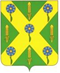 РОССИЙСКАЯ ФЕДЕРАЦИЯОРЛОВСКАЯ ОБЛАСТЬНОВОСИЛЬСКИЙ РАЙОННЫЙ СОВЕТ НАРОДНЫХ ДЕПУТАТОВРЕШЕНИЕ                     10 ноября  2023 года                                      №  75               г. Новосиль О Положении о порядкеназначения, перерасчета, индексации, выплаты и доставкипенсии за выслугу лет лицам, замещавшим  должностимуниципальной службы  Новосильского района Орловской области                                                               Принято                                                                                                 Новосильским районным  Советом народных депутатов  10 ноября  2023 годаВ соответствии с Федеральным законом от 06.10.2003 N 131-ФЗ "Об общих принципах организации местного самоуправления в Российской Федерации", Бюджетным кодексом Российской Федерации от 31.07.1998 N 145-ФЗ, Уставом Новосильского района, Новосильский районный Совет народных депутатов решил:1. Утвердить новую редакцию Положения о порядке назначения, перерасчета, индексации, выплаты и доставки пенсии за выслугу лет лицам, замещавшим должности муниципальной службы Новосильского района Орловской области (далее – Положение), утвержденного решением Новосильского районного Совета народных депутатов от 3 февраля 2012 года № 592 (в редакции решений от 27.12.2016 г. №751, от 19.07.2019 г. №847), согласно приложению.2. Со дня вступления в силу настоящего решения предыдущую редакцию Приложения к решению Новосильского районного Совета народных депутатов от 3 февраля 2012 года № 592 признать утратившей силу.3. Настоящее решение вступает в законную силу с даты его официального опубликования.4. Опубликовать данное решение и разместить на официальном сайте администрации района (www.novosilr.ru).Председатель Новосильскогорайонного Совета народных депутатов                                                  Д.П. СигачевГлава Новосильского района                                                                    Е.Н. Демин